Comunicado de PrensaInvitados internacionales presentan sus proyectos durante el cuarto simposio de Herpetología de Puerto RicoLa herpetofauna caribeña no desaparecerá… (Arecibo PR, 18 de octubre de 2013): El cuarto simposio de herpetología de Puerto Rico que organiza el departamento de Biología de la Universidad de Puerto Rico en Arecibo (UPRA) en unión a  Iniciativa Herpetológica Inc. reunió a especialistas en el estudio de anfibios y reptiles de la Isla. La actividad tuvo lugar en el teatro del recinto arecibeño y en esta ocasión reconoció a los grupos dedicados a la conservación de las tortugas marinas, según sostuvo el Dr. Alberto Puente, organizador del simposio. El evento científico fue dirigido a estudiantes, académicos y público en general interesados en la herpetofauna del Caribe. Cabe destacar que en esta ocasión también se realizó el segundo certamen fotográfico dedicado a destacar la belleza de la biodiversidad de la Isla. El simposio contó con la participación de un nutrido grupo de especialistas locales, quienes presentaron adelantos en sus proyectos de investigación, principalmente en el tema de la conservación de la biodiversidad isleña y caribeña. Uno de los proyectos presentados fue la iniciativa binacional que dirige el científico puertorriqueño Dr. Carlos C. Martínez Rivera, quien se encuentra en la fase de monitoreo de anfibios en varias localidades de la República Dominicana y Haití. Su proyecto “Creando Capacidad Local y Planes de Conservación de Anfibios de la Hispaniola” contempla el desarrollo de capacidad y entrenamiento de biólogos y técnicos de campo de ambos países. De hecho, tres de las presentaciones ofrecidas durante el simposio respondieron al trabajo que han realizado los biólogos Cristian Marte del Museo Nacional de Historia Natural de Santo Domingo (MNHNSD) y Anderson Jean, ingeniero agrónomo de la Societé Audobon Haití. Ambos estuvieron acompañados del experimentado herpetólogo dominicano Sixto J. Inchásutegui, miembro fundador del MNHNSD y actual miembro del Programa de Desarrollo de las Naciones Unidas (PNUD). El equipo binacional trabaja de forma proactiva en la conservación de la biodiversidad y hábitat de las especies de anfibios que custodia la Isla. Además de realizar sus tareas de monitoreo e identificación de especies, esta nueva generación de biólogos educa y promueve el conocimiento en los residentes de las localidades que impacta el proyecto. El componente educativo es una de las principales herramientas que fomenta la permanencia de las especies de anfibios en los bosques. La mayoría de los aldeanos temen a los anfibios y como consecuencia los matan. La creencia popular de que los “macos” en la República Dominicana o los “krapo” en Haití, son animales diabólicos, vectores de enfermedades o mala suerte ha fomentado e incrementado la desvalorización de estos animales de vida bifásica. Por otra parte, la presentación de los invitados internacionales durante el simposio que fue libre de costo al público sirvió para introducir a la comunidad herpetológica de Puerto Rico la creación del capítulo de PARC-Caribe-Socios en la Conservación de Anfibios y Reptiles (Partners in Amphibian and Reptile Conservation). Esta organización con base en Estados Unidos tiene como objetivo la creación de planes de manejo de anfibios y reptiles, planes de acción en la conservación de especies, ofrecer talleres de capacitación para los interesados en especializarse en herpetología, entre otros.  El lanzamiento del capítulo del Caribe, que incluye a Puerto Rico será en mayo del 2014 y tendrá como sede la ciudad de Santo Domingo en la Republica Dominicana.  El proyecto  “Creando Capacidad Local y Planes de Conservación de Anfibios de la Hispaniola” es auspiciado por la Alianza para la Conservación de Ecosistemas Críticos (CEPF por sus siglas en inglés) con una asignación de $152,00.00 y el Zoológico de Filadelfia al que está adscrito como biólogo de conservación el Dr. Martínez Rivera. También es auspiciado por Grupo Jaragua en la República Dominicana y Societé Audobon Haití. Para más información sobre la importancia de los anfibios y el proyecto antes mencionado visite www.conservaciondeanfibios.org Contactos para entrevista:Dr. Carlos C. Martínez RiveraMartinezrivera.carlos@phillyzoo.org787-237-2508Carolina Rodríguez Plaza redcomueco@gmail.com787-237-2294Carolina Rodríguez PlazaDirectora Comunicaciones RD +1 (809)804-5111PR/USA (787) 237-2294redcomueco@gmail.comwww.conservaciondeanfibios.orgComuEco Media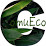 